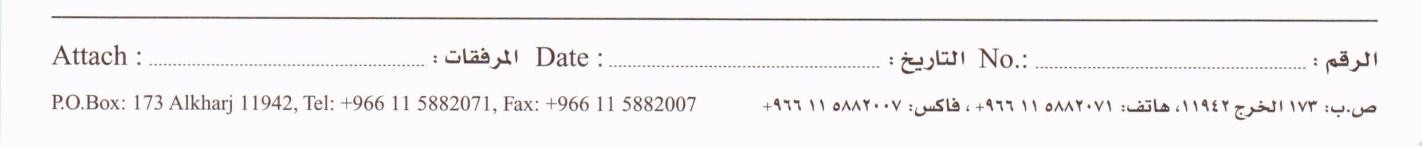 ترمجة لألختام املطلوبة باللغة العربية واالجنليزية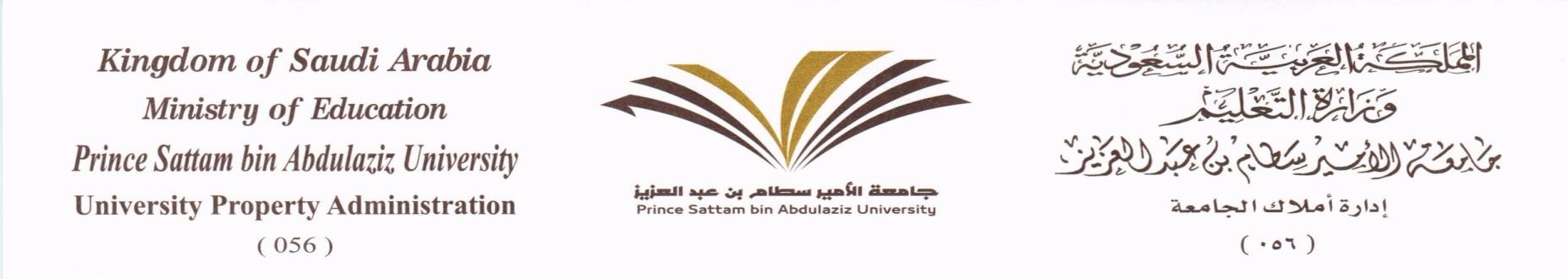 الصيغة باللغة اإلجنليزيةالصيغة باللغة العربيةم.1.2.3.4.5